 	Sponsorship Form	Self-Sponsor:Are you sponsoring yourself?	YES	NO*No: see Private/Family Sponsors*Proof of Financial Support must be dated within FIVE months*Yes: submit your bank statement* OR Financial Statement Form completed by your bank official and explain“How do you plan to secure financial support after the first year?”.Private/Family Sponsors:Your sponsors must complete the section below. They will need to submit either a bank statement* from their checking/saving accounts or an official bank certification on the Financial Statement Form.“I hereby guarantee without reservation to support the education cost and living expenses (tuition and fees, room and board, health insurance, travel and personal expenses) for the student whose name appears below while he/she is enrolled at OCC. I understand that the applicant, if accepted to this college, will be a full-time student who may not accept unauthorized on‑campus or off‑campus employment as specified under regulations of the U.S. Department of Homeland Security (DHS).”Sponsor’s name:  	  Relationship to Student:  	  Sponsor’s mailing address:  	City	State/Country	Zip CodeSponsor’s Signature:	_ Date:  	 Applicant, please explain “How do you plan to secure financial support after the first year?”.I certify that the information provided above is complete and correct to the best of my knowledge.Student’s Name:  	Student’s Signature:	Date:  	Global Engagement Center * 2701 Fairview Rd, Costa Mesa, CA 92626 * (714) 432-5195 * occinternational@cccd.edu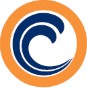 